Если у вашего ребенка повышенная возбудимость, агрессивность, гиперактивность … 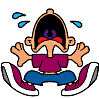 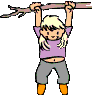 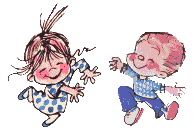 Вы заметили, что Ваш ребенок очень подвижен, порой Вам кажется, что он слишком активен, даже неуправляем, его поведение Вас настораживает, так как Вам не удается успокоить малыша. Как понять, где грань между характерологическими особенностями поведения Вашего ребенка и действительно возникшей проблемой, проявляющейся в активности и возбудимости малыша. К категории гиперактивных можно также отнести детей, у которых на протяжении 6 месяцев и более сохраняются следующие симптомы:ребенок неловок, агрессивен, имеет заниженную самооценку,   неспособен долго сохранить внимание,суетлив, задирается, кусается, щипаетсяСиндром повышенной активности развивается из-за:недостаточной устойчивости нервной системы, которая не в силах справиться с огромным количеством поступающей информации может быть и дефицита некоторых микроэлементов– у таких детей не хватает в организме магния, цинка, витамина В12. важно помнить, что симптомы или проявления гиперактивности у ребенка могут встречаться и при заболеваниях органов зрения, слуха, нарушении восприятия и распознавания речи, умственной отсталости, приводящим к трудностям обучения. Они хотели бы вести себя иначе, но они не могут, их трудности связаны с недостаточной концентрацией внимания. Все зависит от мудрости родителейС пониманием относитесь к поступкам ребенка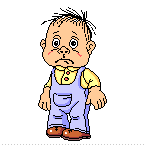 Запаситесь терпением и выдержкой, не считайте его шалуном, помните, что ребенок нездоров и к нему требуется особый подходНе предъявляйте повышенных жестких требований, которые он не сможет выполнитьНастаивайте на своем, но доброжелательно, с улыбкойБудьте последовательны в своих требованияхИзбегайте шумных компаний Чаще хвалите, не скупитесь на добрые слова - это самое целебное для таких малышей                           Как можно реже говорите слово нельзя.Из книги "Прежде чем ваш ребенок сведет вас с ума"Педагог-психолог Гриневич С.Н.Апрель, 2020